Publicado en  el 10/02/2015 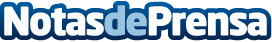 El anfitrión Sant Andreu, último semifinalistaDatos de contacto:Nota de prensa publicada en: https://www.notasdeprensa.es/el-anfitrion-sant-andreu-ultimo-semifinalista_1 Categorias: Otros deportes http://www.notasdeprensa.es